Telling time: Quarter past, Half past, and Quarter toExample:Practice:30 minutes = Half past15 minutes= Quarter past45 minutes = Quarter toQuarter Past-----:15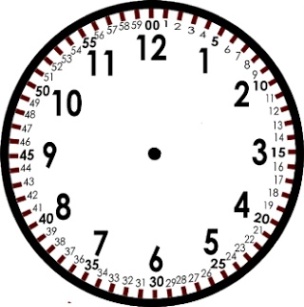 Half Past------:30Quarter to------:457:15Quarter past 79:30Half past 92:45Quarter to 312:4510:302:307:151:306:4511:304:456:4510:30